osoby fizyczne, w tym osoby fizyczne prowadzące działalność gospodarczą, w tym wspólnicy spółki cywilnej oraz rolnicy indywidualni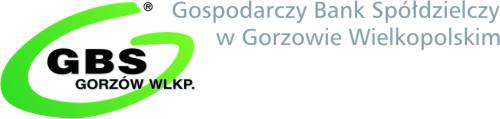 Klauzula informacyjna administratora danych osobowychNa podstawie Rozporządzenia Parlamentu Europejskiego i Rady (UE) 2016/679 w sprawie ochrony osób fizycznych w związku z przetwarzaniem danych osobowych i w sprawie swobodnego przepływu takich danych oraz uchylenia dyrektywy 95/46/WE (ogólne rozporządzenie o ochronie danych, dalej: Rozporządzenie) Gospodarczy Bank Spółdzielczy w Gorzowie Wielkopolskim przedstawia następujące informacje:Podanie przez Panią/Pana danych osobowych jest dobrowolne, jednakże jest warunkiem rozpatrzenia przez Bank Pani/Pana reklamacji/skargi/wniosku oraz ustawowo określonych uprawnień i obowiązków Banku związanych z wykonywaniem czynności bankowych; w przypadku niepodania danych osobowych Bank zmuszony jest odmówić przyjęcia i rozpatrzenia skargi/reklamacji/wniosku.Administrator danychGospodarczy Bank Spółdzielczy w Gorzowie Wielkopolskim z siedzibą w Gorzowie Wielkopolskim ul. Sikorskiego 7, 66-400 Gorzów Wielkopolski (Bank).Dane kontaktoweZ Administratorem można się skontaktować osobiście lub poprzez adres poczty elektronicznej: sekretariat@gbs.net.pl , telefonicznie: 95 7 284 111 lub pisemnie: ul. Sikorskiego 7, 66-400 Gorzów Wielkopolski.Inspektor Ochrony DanychW Banku został wyznaczony Inspektor Ochrony Danych, z którym można się skontaktować poprzez adres poczty elektronicznej: iod@gbs.net.pl lub pisemnie (na adres siedziby Banku). Z Inspektorem Ochrony Danych można się kontaktować we wszystkich sprawach dotyczących przetwarzania danych osobowych oraz korzystania z praw związanych z przetwarzaniem danych.Kategorie danychBank przetwarza w szczególności następujące kategorie Pani/Pana danych osobowych:dane identyfikujące (np. imię, nazwisko, PESEL, seria i numer dokumentu tożsamości);dane kontaktowe (np. adres, telefon, e-mail);dane audiowizualne (np. nagrania rozmów, monitoring wizyjny).Źródło danychPani/Pana dane Bank pozyskuje bezpośrednio od Pani/Pana oraz ze źródeł publicznie dostępnych (np. KRS, CEIDG).Cele przetwarzania oraz podstawa prawna przetwarzania Pani/Pana dane będą przetwarzane przez Bank w celach:ustalenia i dochodzenia własnych roszczeń lub obrony przed zgłoszonymi roszczeniami - podstawą prawną przetwarzania danych osobowych w tym zakresie jest prawnie uzasadniony interes realizowany przez Bank, tj. art. 6 ust. 1 lit. f Rozporządzenia;wypełnienia obowiązków ciążących na Banku w związku 
z prowadzeniem działalności bankowej oraz w związku ze złożoną/ym reklamacją/skargą/wnioskiem - podstawą prawną przetwarzania danych osobowych w tym zakresie jest art. 6 ust. 1 lit. c Rozporządzenia;statystycznych i raportowania wewnętrznego – podstawą prawną przetwarzania danych osobowych w tym zakresie jest art. 6 ust. 1 
lit. f Rozporządzenia.Okres przez który dane będą przechowywane przez okres niezbędny do ustalenia i dochodzenia własnych roszczeń lub obrony przed zgłoszonymi roszczeniami;w zakresie ustalenia i dochodzenia własnych roszczeń lub obrony przed zgłoszonymi roszczeniami – do momentu przedawnienia potencjalnych roszczeń;w zakresie wypełnienia obowiązków prawnych ciążących na Banku – przez okres, w jakim przepisy prawa nakazują bankom przechowywanie dokumentacji i wypełnianie względem Pani/Pana obowiązków z nich wynikających;w zakresie przetwarzania w celach statystycznych i raportowania wewnętrznego – do czasu wypełnienia prawnie uzasadnionych interesów Banku stanowiących podstawę tego przetwarzania lub do czasu wniesienia przez Panią/Pana sprzeciwu.Odbiorcy danychDane są przeznaczone dla Banku oraz mogą być przekazane następującym odbiorcom :Związkowi Banków Polskich z siedzibą w Warszawie;Rzecznikowi Finansowemu;Komisji Nadzoru Finansowego;Ministerstwu Finansów; podmiotom przetwarzającym Pani/Pana dane osobowe w imieniu Banku na podstawie zawartej z Bankiem umowy powierzenia przetwarzania danych osobowych (tzw. podmiotom przetwarzające);podmiotom uprawnionym do uzyskania danych na podstawie obowiązujących przepisów prawa, w tym przepisów Prawa bankowego oraz ustawy o funkcjonowaniu banków spółdzielczych, ich zrzeszaniu się i bankach zrzeszających, gdy wystąpią z żądaniem w oparciu o stosowną podstawę prawną; podmiotom wspierającym Bank w procesach biznesowych i w czynnościach bankowych;SGB-Bankowi S.A., w zakresie którego działalności dotyczy skarga/reklamacja.Prawa osoby, której dane  dotycząPrzysługuje Pani/Panu prawo dostępu do Pani/Pana danych osobowych, prawo żądania ich sprostowania, usunięcia, ograniczenia przetwarzania na warunkach wynikających z Rozporządzenia.W zakresie w jakim podstawą przetwarzania Pani/Pana danych osobowych jest przesłanka prawnie uzasadnionego interesu Banku, przysługuje Pani/Panu prawo wniesienia sprzeciwu wobec przetwarzania Pani/Pana danych osobowych.W ramach realizacji umowy Bank nie podejmuje żadnych decyzji w sposób zautomatyzowany, w tym z wykorzystaniem profilowania. Przysługuje Pani/Panu również prawo do wniesienia skargi do Prezesa Urzędu Ochrony Danych Osobowych w sytuacji, gdy istnieje podejrzenie, że przetwarzanie Pani/Pana danych osobowych narusza przepisy o ochronie danych osobowych.